CISAL CONGRESSO RASSEGNA STAMPA 14 APRILE TGCOM24 / DIRETTA STUDIOhttps://we.tl/t-Wb61HfIld3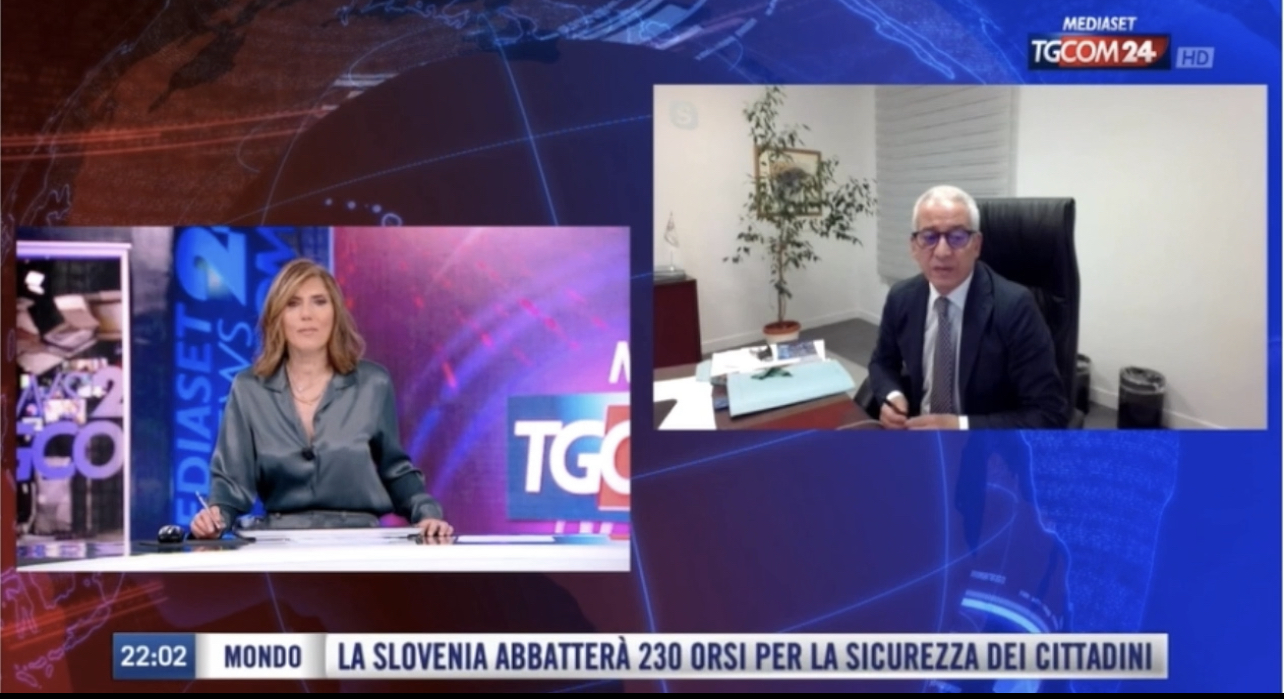 RAI NEWS 24/DIRETTA STUDIO APPROFONDIMENTO FILO DIRETTOhttps://we.tl/t-Hpiz55G28O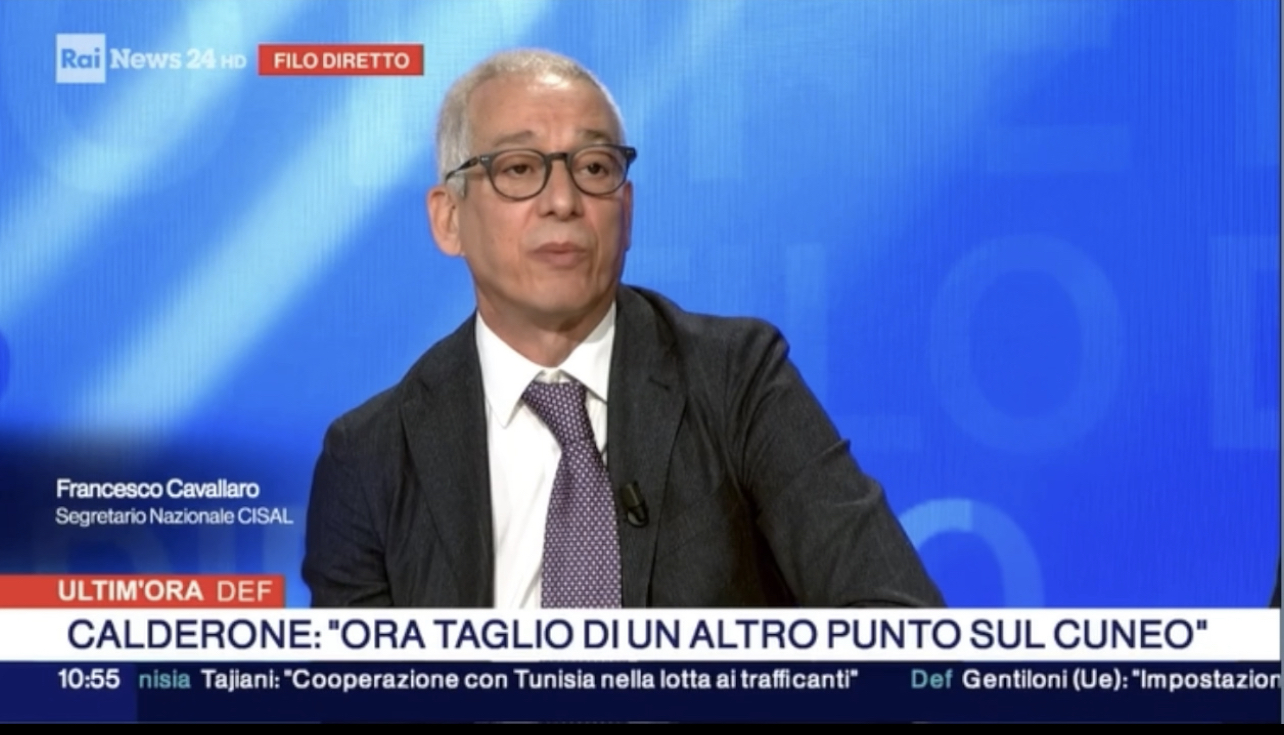 LIBERO QUOTIDIANO ( Sul salario minimo c’è chi gioca scorrettamente)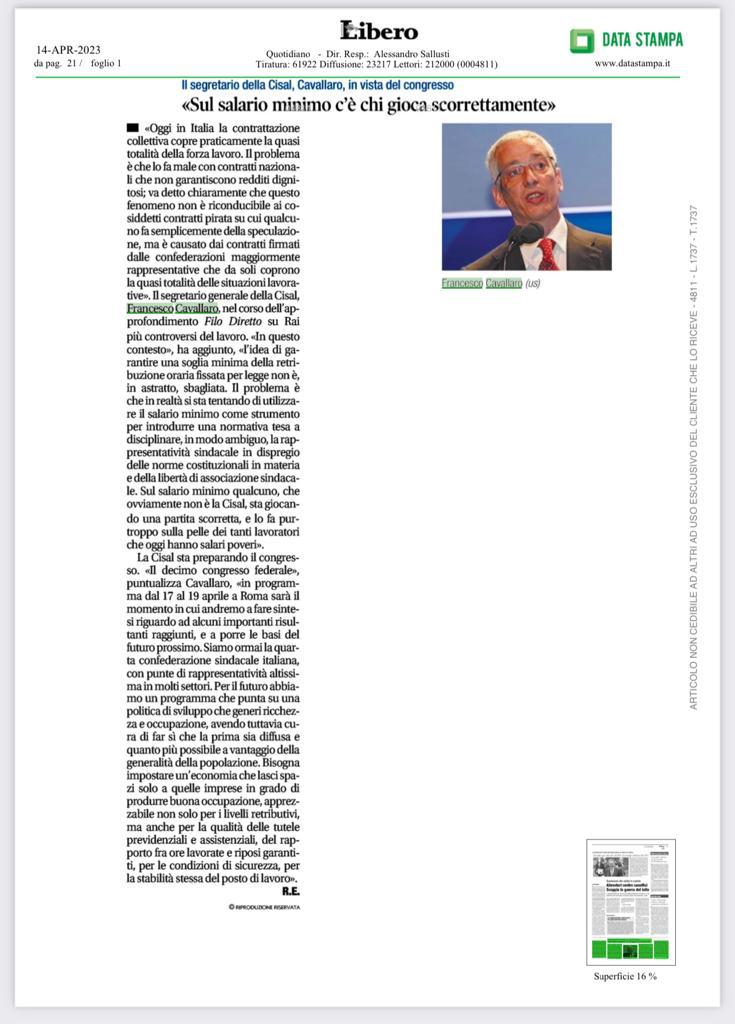 IL GIORNALE (Gli scioperi? Arma delicata da usare solo in casi estremi)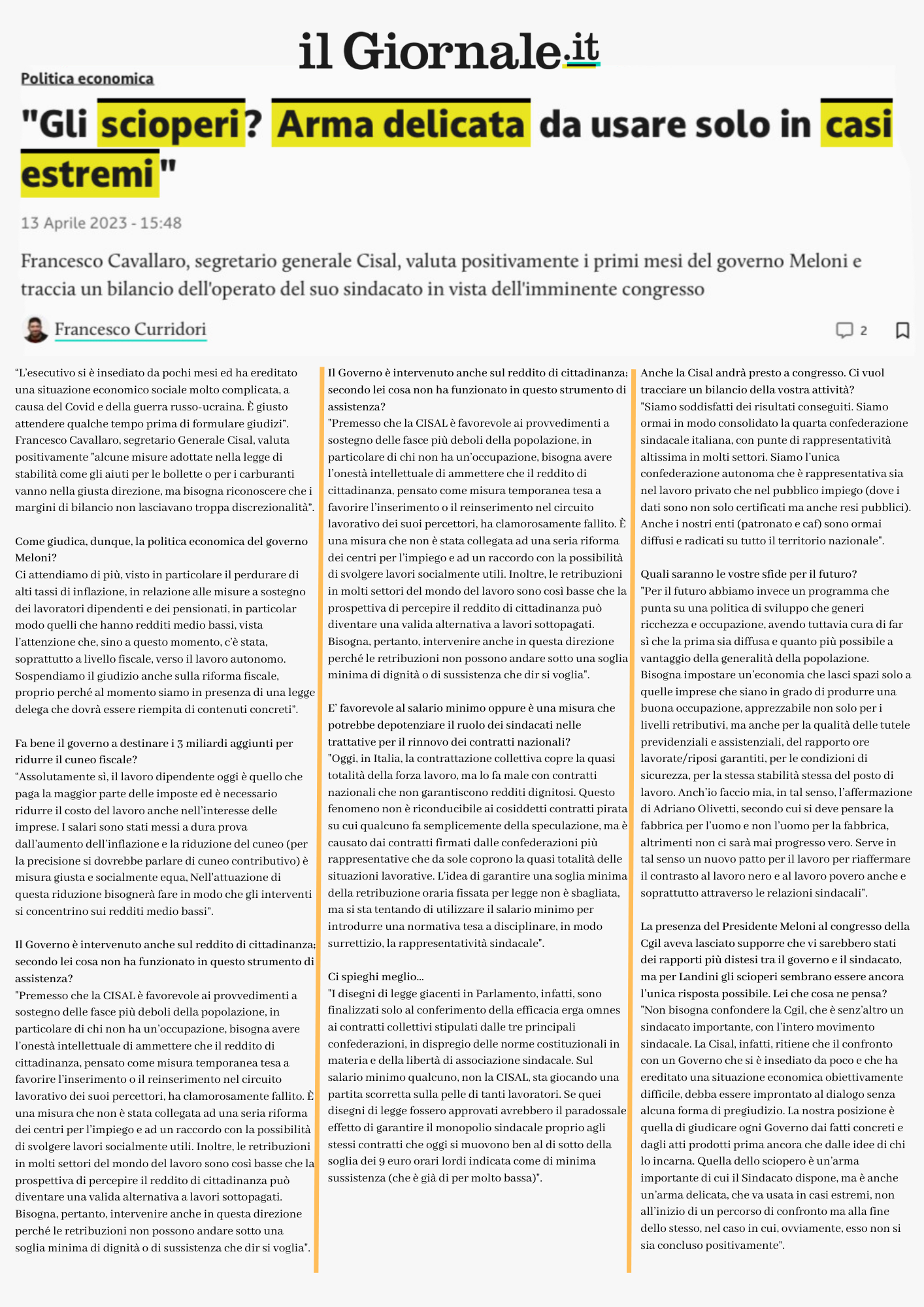 IL TEMPO ( Serve un nuovo patto per il lavoro di qualità)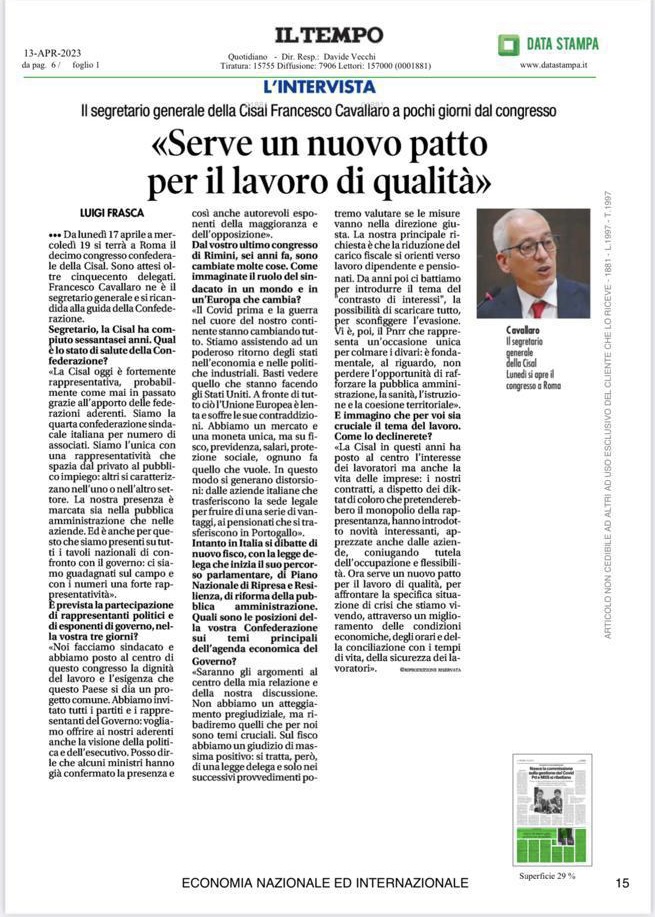 